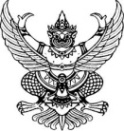 ประกาศ องค์การบริหารส่วนตำบลวังมหากร เรื่อง เผยแพร่แผนการจัดซื้อจัดจ้าง ประจำปีงบประมาณ พ.ศ.๒๕๖๔--------------------------------------------------------		ตามพระราชบัญญัติการจัดซื้อจัดจ้างและการบริหารพัสดุภาครัฐ พ.ศ.๒๕๖๐  กำหนดให้หน่วยงานของรัฐจัดทำแผนการจัดซื้อจัดจ้างประจำปี  และประกาศเผยแพร่ในระบบเครือข่ายสารสนเทศของกรมบัญชีกลางและของหน่วยงานของรัฐตามที่กรมบัญชีกลางกำหนด และให้ปิดประกาศโดยเปิดเผย ณ สถานที่ปิดประกาศของหน่วยงานของรัฐ นั้น		องค์การบริหารส่วนตำบลวังมหากร ขอประกาศเผยแพร่แผนการจัดซื้อจัดจ้าง ประจำปีงบประมาณ  พ.ศ.๒๕๖๔   ตามเอกสารที่แนบท้ายประกาศนี้						   ประกาศ ณ วันที่   ๕  ตุลาคม  พ.ศ.๒๕๖๓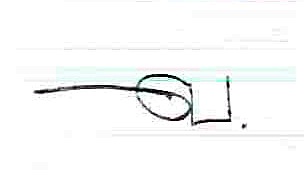       (นายมนัส  ขานดำ)	                                                                 นายกองค์การบริหารส่วนตำบลวังมหากรเอกสารแนบท้ายประกาศ องค์การบริหารส่วนตำบลวังมหากร ลงวันที่ 5  ตุลาคม  ๒๕๖๓แผนการจัดซื้อจัดจ้างประจำปีงบประมาณ พ.ศ.256๔หมายเหตุ..........  ข้อบัญญัติงบประมาณรายจ่ายประจำปีงบประมาณ  พ.ศ.๒๕๖๔ ที่ชื่อโครงการงบประมาณโครงการ(บาท)คาดว่าจะประกาศจัดซื้อจัดจ้าง(เดือน/ปี)-1.โครงการต่อเติมอาคารห้องประชุมองค์การบริหารส่วนตำบลวังมหากร       579,000.- บาทมีนาคม  25642 โครงการก่อสร้างโดมเอนกประสงค์องค์การบริหารส่วนตำบลวังมหากร	687,000.-บาทมีนาคม 2564